Mathematics 10							Name: ________________________ Cumulative Review Row GameStudent A solves the problems in the left hand column, while Student B solves the problems in the right hand column.  As you finish each problem, check your answer with your partner.  The answers should be the same!  If not, work together to find your mistake.Column AColumn BM02 - I can solve a problem that involves the conversion of SI (e.g. cm, km) and imperial units (e.g. in, ft). M02 - I can solve a problem that involves the conversion of SI (e.g. cm, km) and imperial units (e.g. in, ft). 112 inches is _________ cm (nearest tenth).311.13 yards is _______ m (nearest tenth).320 inches is _______ yards (nearest tenth).47 000 feet is ______ miles (nearest tenth).M03 - I can solve a problem involving the surface area or volume, of a cone, cylinder, prism, pyramid, or sphere.M03 - I can solve a problem involving the surface area or volume, of a cone, cylinder, prism, pyramid, or sphere.Find the surface area of the following object.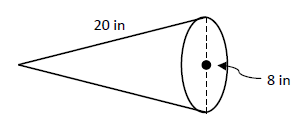 Find the surface area of the following object.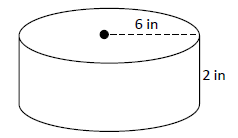 Find the surface area of the following object.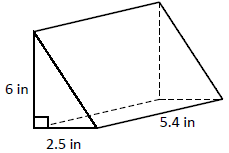 Find the surface area of the following object.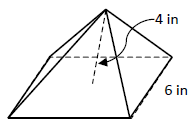 Find the volume of a cone with radius 6 and height 24.Find the volume of a sphere with surface area of Find the volume of a sphere with a diameter of 6 cm.Find the volume of a right cone with a radius of 3 cm and a height of 12 cm.M04 - I can solve a problem that involves one or more right triangles using sine, cosine and tangent.M04 - I can solve a problem that involves one or more right triangles using sine, cosine and tangent.Find the measure of the indicated angle, to the nearest degree.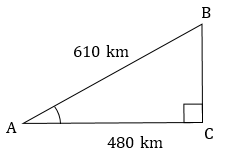 Find the measure of the indicated angle, to the nearest degree.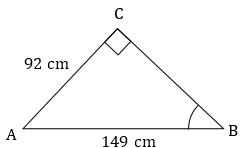 Column AColumn BAN01 - I can determine the greatest common factor or least common multiple of a set of whole numbers.AN01 - I can determine the greatest common factor or least common multiple of a set of whole numbers.Identify the greatest common factor of the following pair of numbers: 60 and 84Identify the greatest common factor of the following pair of numbers: 108 and 48AN04 - I can multiply two polynomials and combine like terms; AN05 - I can express a polynomial as a product of its factors.AN04 - I can multiply two polynomials and combine like terms; AN05 - I can express a polynomial as a product of its factors.Find the value of A.Find the value of A.Find the binomial represented by A.Find the binomial represented by A.AN02 - I can express a radical as a mixed radical in simplest formAN02 - I can express a radical as a mixed radical in simplest formWrite  in simplest form and identify the radicand.Write  in simplest form and identify the radicand.AN03 - I can apply the exponent laws to a variety of expressions. AN03 - I can apply the exponent laws to a variety of expressions. If , then what is the value of N?If , then what is the value of N?RF03 - I can determine the slope of a line segment.RF03 - I can determine the slope of a line segment.Calculate the slope between points (2,3) and (4,7).Calculate the slope between points (5,8) and (7, 12).RF07 - I can write the equation of a linear relation using given information.RF07 - I can write the equation of a linear relation using given information.Write the equation, in slope-intercept form, of the line passing through points (-4,4) and (8, 10).Write the equation, in slope-intercept form, of the line passing through points (-10,1) and (18,15).Write the equation, in slope-intercept form, using the given information. Write the equation, in slope-intercept form, using the given information Find the equation of the line parallel to   through  Find the equation of the line through  and RF08 - I can determine the midpoint of a line segment and the distance between two points. RF08 - I can determine the midpoint of a line segment and the distance between two points. Find the midpoint of the line segment with endpoints at coordinates (6, 3) and (-2,-9)Find the midpoint of the line segment with endpoints at coordinates (4,-13) and (0,7)Find the distance between the points (-7,-5) and (5,3) Find the distance between the points (-3,4) and (5,-8)RF09 - I can determine the related range value, given a domain value for a linear function or vice versa.RF09 - I can determine the related range value, given a domain value for a linear function or vice versa.If , determine .If , determine .Find the values of A and B, and Find the values of A and B, and RF10 - I can determine the solution of a system of linear equations.RF10 - I can determine the solution of a system of linear equations.Solve the system of equations:Solve the system of equations:FM01 - I can compare the unit price of two or more given items and determine price increase or decrease. FM01 - I can compare the unit price of two or more given items and determine price increase or decrease. 700 grams of cheese costs $6.23.  What is the $/kg unit price?400 millilitres of tomato sauce $3.56.  What is the $/L unit price?A $300 item is on sale for $225.  What is the percentage decrease in price?A $5.00 item is on sale for $3.75.  What is the percentage decrease in price?